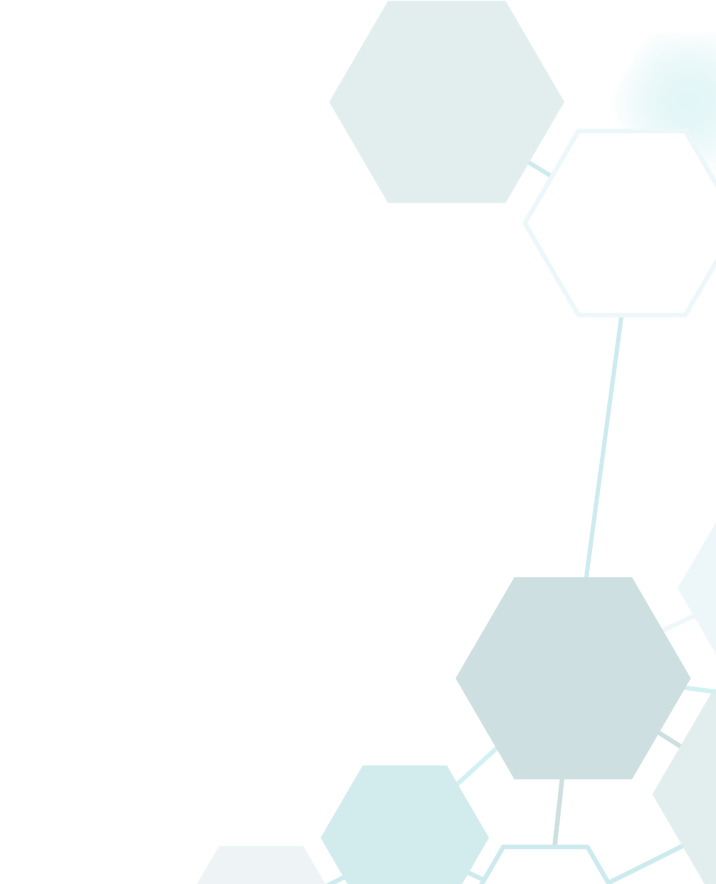 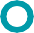 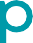 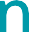 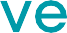 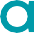 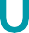 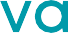 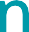 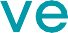 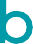 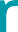 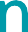 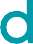 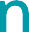 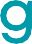 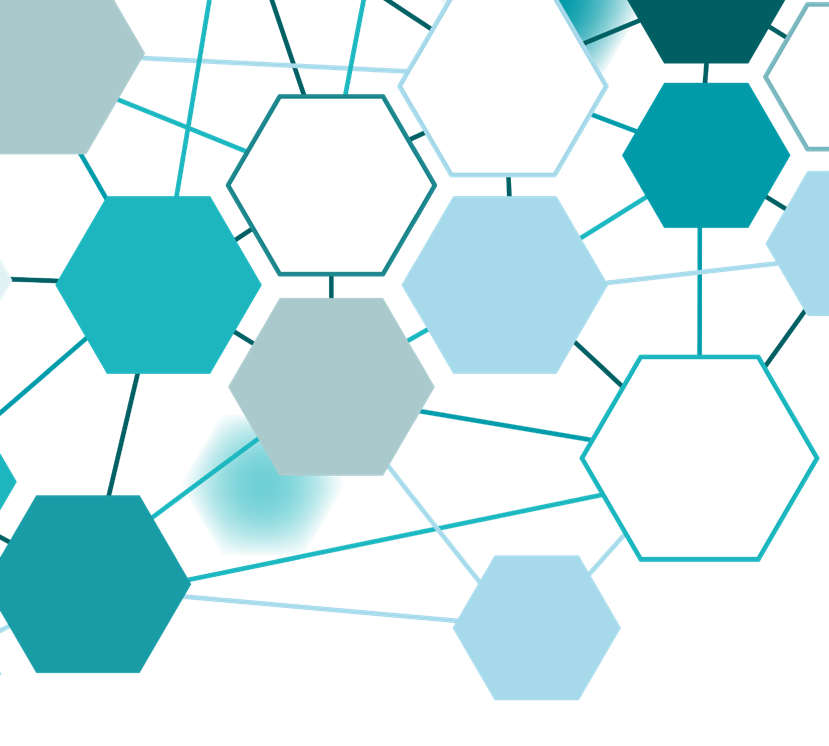 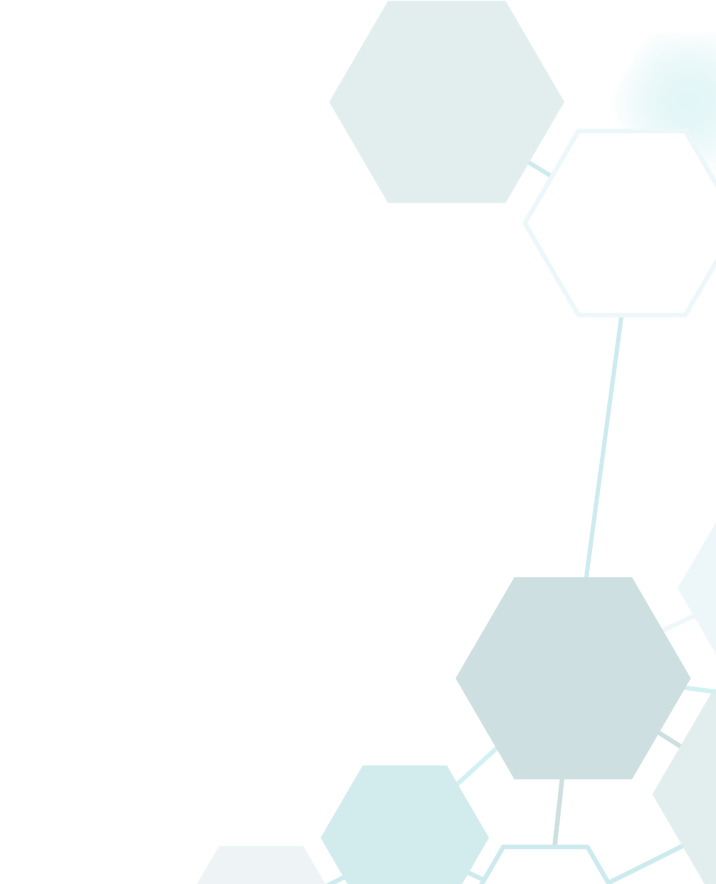 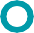 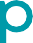 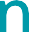 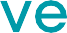 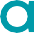 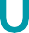 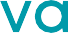 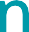 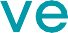 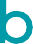 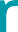 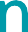 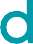 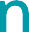 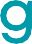 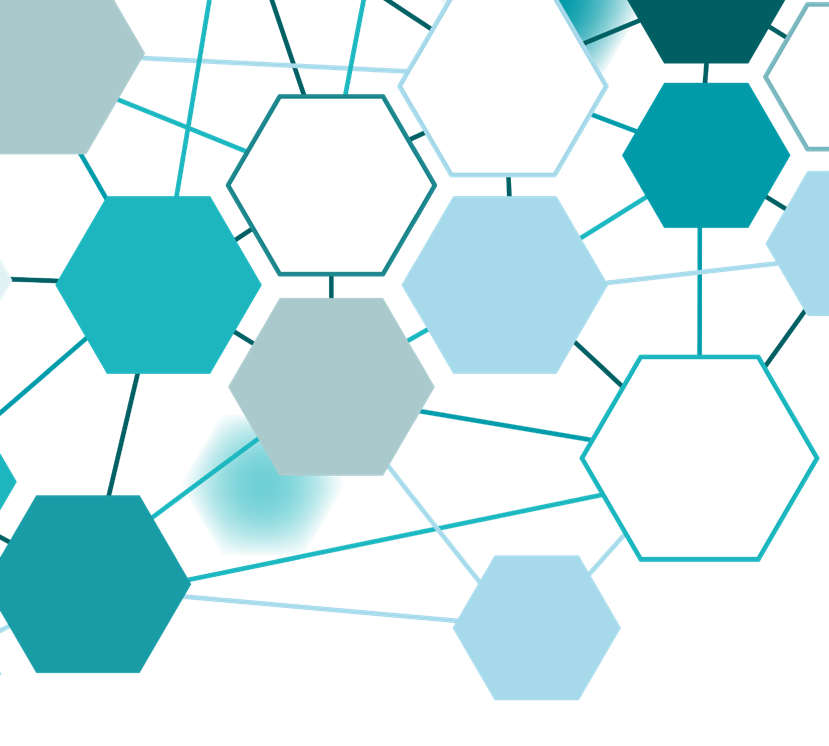 Jaaractieplan2022ORGANISATIESTRUCTUURPROFIELEN EN TAKENPAKKETTEN STRATEGISCHE EN OPERATIONELE DOELSTELLINGEN TOELICHTING SD’s en OD’sWe zetten in op: de nieuwe organisatiestructuur die we nastreven.(Uitschrijven, zoeken naar alternatieve financiering) 03 VTEDOORHEEN ALLE INHOUDELIJKE WERKINGEN (ONDERWIJS, WONEN, WERK, BEELDVORMING + MEDIA, ANTI-DISCRIMINATIE, ANTI-RACISME, BELEIDSPARTICIPATIE, I&I GAAT DE FOCUS NAAR ONDERSTAANDE OPDRACHTEN:VANUIT EEN NETWERK AGEREN: BELEIDSMATIG EN/OF  CONCRETE INITIATIEVEN INITIËREN EN/OF ONTWIKKELEN, IMPACT REALISEREN. (PARTNERS ZOVEEL MOGELIJK SPECIFIËREN, GESPREKKEN AANGAAN) GOEDE PRAKTIJKEN EN TOOLS INITIËREN, OPSCHALEN EN/OF BEKENDMAKEN (BELEIDS)AANBEVELINGEN FORMULERENVERTEGENWOORDIGING TOV VLAAMSE OVERHEID/ BELEIDSMAKERS (ZOVEEL MOGELIJK SPECIFIËREN VAN DE OVERLEGORGANEN)BELANGENBEHARTIGING: IN DIALOOG MET BELEIDSACTOREN 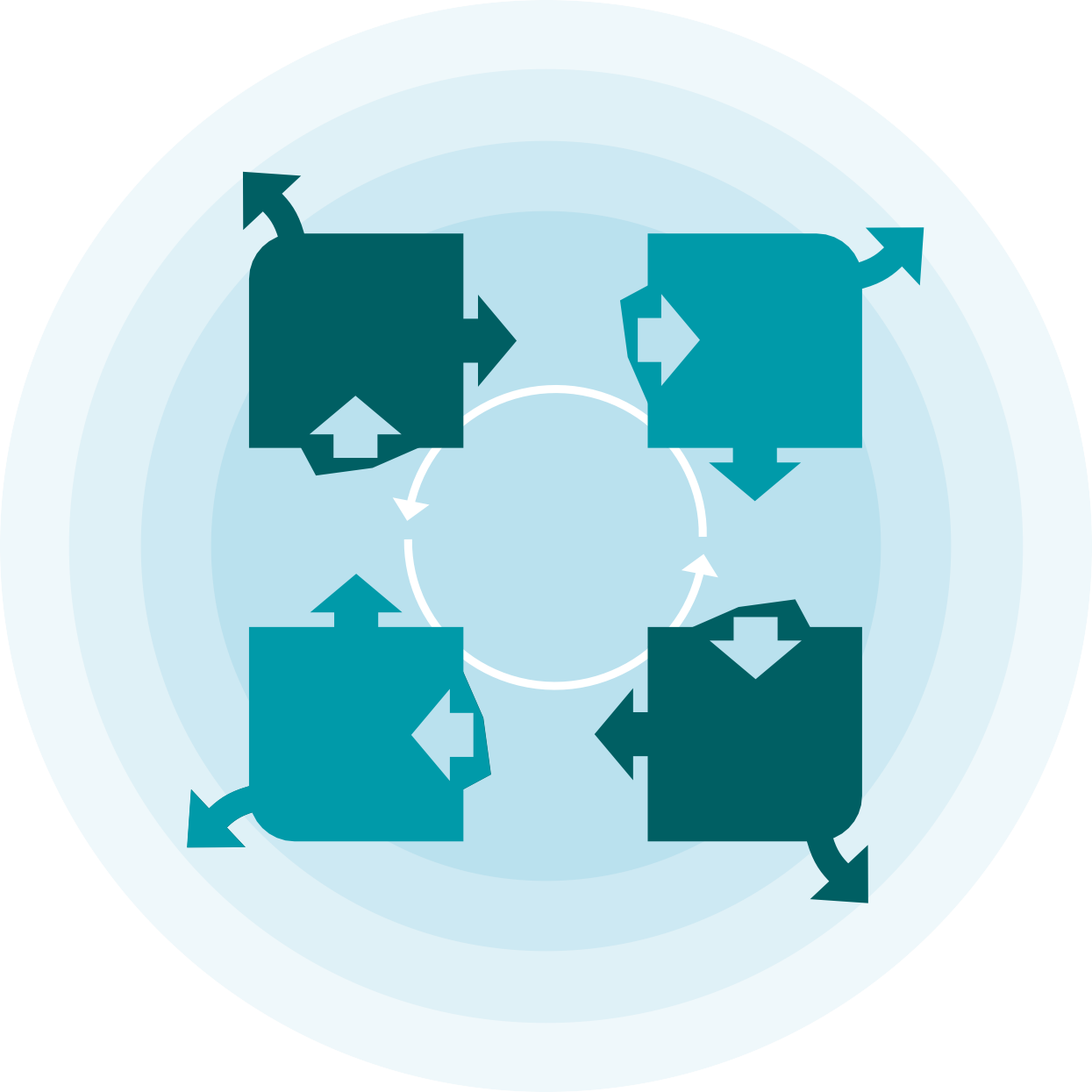 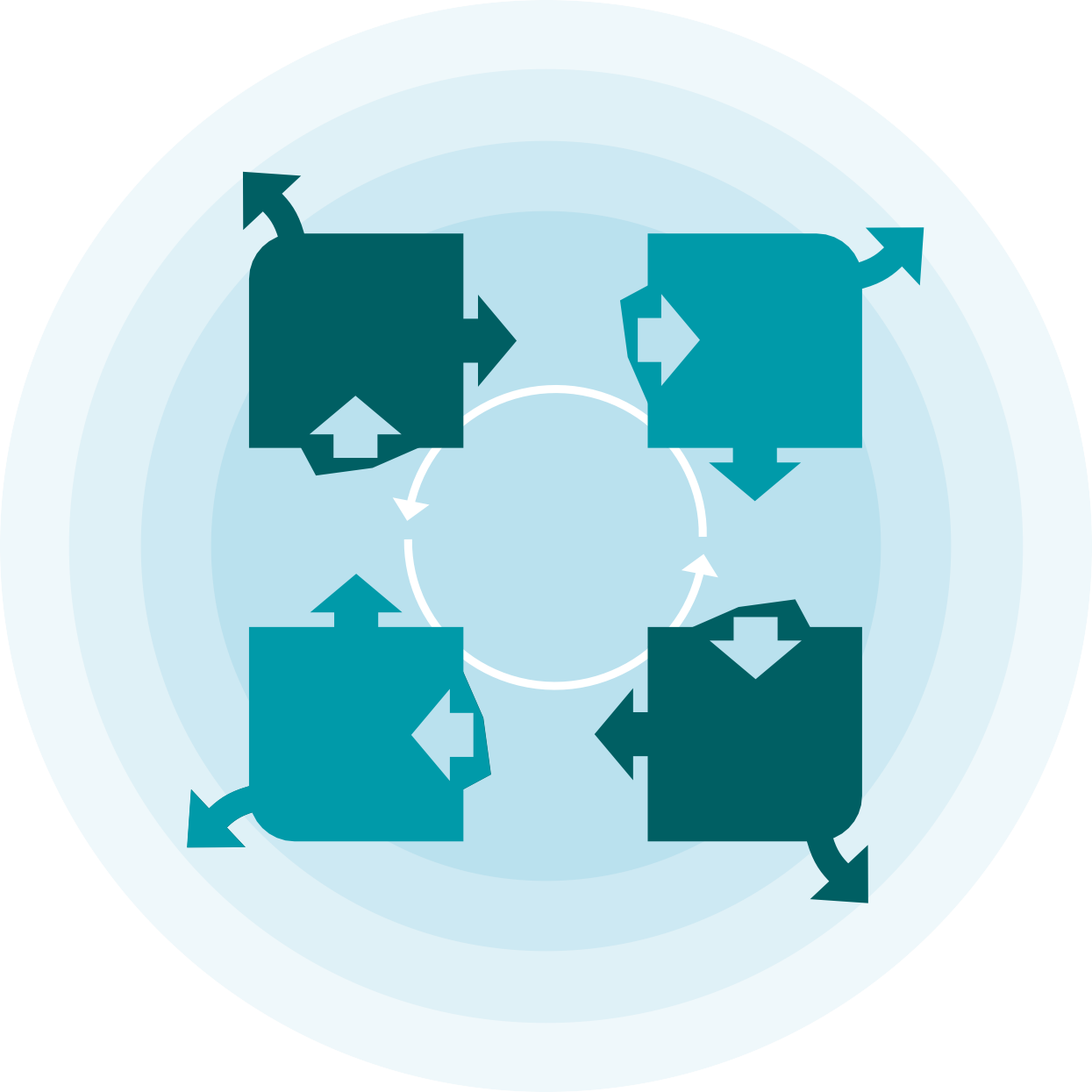 	ORGANISATIE	STRUCTUUR VOOR IEDEREENDe bestaande expertise brengen we samen in dynamische netwerken . Daarbij werken we multidisciplinair en impactgericht  samen met academici, het middenveld, overheden, bedrijven, en geëngageerde burgers:  
De netwerken van LEVL kunnen zowel ad hoc als structureler zijn en kunnen verschillende doelstellingen combineren. 
We organiseren netwerken die specifiek gericht zijn op het organiseren van de participatie en betrokkenheid van burgers met een buitenlandse herkomst in functie van de vraag van lokale besturen en actoren. 
Netwerken zullen zich eveneens richten op het bundelen, creëren en uitwisselen van kennis en onderzoeksresultaten in functie van het formuleren van beleidsaanbevelingen over evenredige participatie in wonen, werk, onderwijs en andere relevante beleidsdomeinen.
Daarnaast bouwen we aan netwerken die zich richten op het ondersteunen, initiëren en ontwikkelen van good practices op het terrein. Deze good practices zijn gericht op het realiseren van inclusie in specifieke domeinen zoals bijvoorbeeld de arbeidsmarkt of gericht op het stimuleren en ondersteunen van beleidsparticipatie.  
Tot slot hebben we vanuit onze decretale opdrachten ook nood aan netwerken  die zich richten op het vergroten van het draagvlak voor inclusie bij publieke opinie en beleid.  SPECIFIEK PER WERKING  BELEIDSPARTICIPATIE 

We maken werk van beleidsparticipatie van personen met een buitenlandse herkomst en versterken hun volwaardige deelname aan de maatschappij.  Om evenredige en evenwaardige participatie waar te maken, moeten mensen met een buitenlandse herkomst ook aandeelhouder worden van het beleid.  Daarom zet LEVL in op concrete methodes voor een bredere en diversere betrokkenheid:  LEVL werkt mee aan de uitbouw van een participatief beleid: We werken versterkend en initiërend aan beleidsparticipatie, als onderdeel van actief en gedeeld burgerschap, waarbij we ondersteuning bieden aan lokale actoren en de overheden. Personen met een buitenlandse herkomst hebben niet altijd de ervaring, contacten, ondersteuning en draagkracht voor beleidsdeelname. LEVL moedigt hen aan om actief te participeren aan het beleid. Waar personen met een buitenlandse herkomst hun inzichten en oplossingen willen aanreiken aan het beleid, zoeken we mee naar kansen en opportuniteiten.  Om dit te bereiken werkt  LEVL mee van onderuit: LEVL  stimuleert en ondersteunt personen met een buitenlandse herkomst om actief en gedeeld burgerschap waar te maken. We ondersteunen participatieve activiteiten en burgerinitiatieven die spontaan ontstaan op het terrein. Vertrekkende van concrete lokale acties ondersteunt LEVL  mensen met een buitenlandse herkomstin hun burgerschap. We zoeken naar kansen en opportuniteiten waar burgers en hun initiatieven hun inzichten en oplossingen kunnen aanreiken. We stimuleren het actief burgerschap binnen het democratische debat.   Ook in haar eigen beleidswerk vertrekt LEVL vanuit de ervaringen en inzichten van mensen met eenbuitenlandse herkomst . We houden de vinger aan de pols bij onze doelgroep. We betrekken hen via focusgroepen, discussietafels, surveys, diepteinterviews etc. en bewaken zo dat onze standpunten gedragen en representatief zijn voor de superdiverse doelgroep. WERK

LEVL wil dat de arbeidsmarkt, de afzonderlijke sectoren en bedrijven in hun personeelsbestand een correcte afspiegeling vormen van de superdiverse bevolking. We streven naar evenredige en evenwaardige arbeidsdeelname voor personen met een buitenlandse herkomst en naar een inclusieve arbeidsmarkt vrij van racisme en discriminatie.  Iedereen moet de kans krijgen om een kwaliteitsvolle job te vinden, om zichzelf te ontplooien, in het eigen levensonderhoud te voorzien én bij te dragen aan welvaart en samenleving.  LEVL realiseert dit grotendeels vanuit haar bijkomende projecten (deels co-financiering)  Focus Op Talent (Departement Werk)  Om een algemene hogere werkzaamheidsgraad van Vlaanderen te realiseren, is een specifieke inzet op 
kansengroepen nodig. LEVL adviseert beleidsmakers over hoe de etnische kloof op de arbeidsmarkt te dichten.  LEVL vertegenwoordigt de doelgroep oa. in de SERV, bij VDAB       	LEVL mobiliseert en sensibiliseert en werkt samen met arbeidsmarktactoren, waaronder werkgevers, sectoren en werkgeversorganisaties (oa. Voka, Unizo)Focus op Talent: Hands On Inclusion (Inclusieve ondernemingen ESF 500)  LEVL stimuleert en ondersteunt bedrijven en sociale ondernemingen in hun zoektocht naar een inclusiever personeelsbeleid. Dit project loopt in samenwerking met VERSO en tal van tewerkstellingspartners, waaronder het Agentschap Inburgering en Integratie, Atlas,  VDAB,  Acerta, Vivo, Odysee en Grip. Hands-on-Inclusion wil inclusief ondernemen stimuleren en op gang brengen via: 
sensibilisering,  diepgravende thematische vormingsreeksen (bootcamps),  hulp bij het opstellen van actieplannen op maat,  het verzamelen en ontsluiten van good practices ondersteuning bij de opmaak van inclusieve vacatures en het concretiseren van instroom acties 
ONDERWIJS
We versterken  het opgroeien, de school- en beroepsloopbaan van kinderen en jongeren met een buitenlandse herkomst door bij te dragen aan gelijke kansen en uitkomsten, toegankelijkheid en divers-sensitiviteit doorheen de levensloop van kinderen, jongeren en volwassenen.We verbeteren de schoolloopbanen van leerlingen door in te zetten op de rol die intermediairs spelen bij de  begeleiding van leerlingen en door in te zetten op de ouders, onder meer bij het maken van studiekeuzes. We werken hiervoor samen met academische experten, actoren uit de CLB-sector en andere organisaties die intermediairs begeleiden.  het bevorderen van een toegankelijk en divers-sensitief buitenschools hulpverleningsaanbod. Samen met cliëntorganisaties werken we hieraan door de beleidsparticipatie van jongeren en ouders met een buitenlandse herkomst te versterken. We hebben hierbij extra aandacht voor intersectionaliteit in het algemeen en voor buitenlandse herkomst in combinatie met handicap in het bijzonder.  Een specifieke focus gaat tenslotte naar meer diversiteit bij het onderwijspersoneel. We bundelen de krachten om te werken aan een diverse werkvloer in onderwijsinstellingen. We zoeken naar inspirerende praktijken om het onderwijs te motiveren meer in te zetten op de aanwerving en begeleiding van onderwijsprofessionals met een buitenlandse herkomst. Deze inspirerende praktijken maken we ook bekend bij jongeren en volwassenen met een buitenlandse herkomst zodat ze overtuigd worden om zelf te starten in het onderwijs.  Vanuit deze werkingen formuleert LEVL beleidsaanbevelingen in de Vlaamse Onderwijsraad, aan de minister van Onderwijs, Vlaamse Regering en aan het Vlaams Parlement. WONEN

LEVL engageert zich voor het recht op wonen. Want of je een gezonde en betaalbare woning vindt, mag niet afhangen van je afkomst, culturele achtergrond, taal, naam of verblijfsstatus.  Om segregatie op basis van uitsluiting te stoppen en toegang te hebben tot alle niveaus van maatschappelijke integratie, moet huisvesting vrij zijn van elke vorm van racisme en discriminatie. Zowel particulieren als de openbare huisvestingsector moeten inspanningen leveren om huisvesting open te stellen voor iedereen. In de praktijk zien we nochtans dat een buitenlandse naam, de huidskleur of andere fysieke kenmerken nog al te vaak redenen zijn om te discrimineren.  LEVL informeert, adviseert en overtuigt beleidsmakers, huisvestingsactoren  en andere maatschappelijke actoren op verschillende niveaus. Ze verwerft beleidsimpact voor een gelijke toegang tot huisvesting.  Samen met ons netwerk, waaronder het Vlaams Huurdersplatform en Unia, informeren we slachtoffers van discriminatie over hun rechten en de mogelijkheden om klacht neer te leggen. Om wonen voor iedereen betaalbaar te maken, stimuleert LEVL met haar partners het beleid om toegankelijke maatregelen te nemen.  
LEVL  overlegt met haar netwerk hoe er geijverd kan worden voor het recht op wonen voor de meeste kwetsbare groepen.  Op de volgende transversale thema’s:Het versterken van de sociale samenhang en gedeelde identiteitsontwikkeling

Om te kunnen werken aan een inclusieve samenleving werken we binnen de verschillende beleidsthema’s aan oplossingen tegen het ‘wij-zij verhaal’. Een diverse samenleving betekent inzetten op iedereen, los van de identiteitskenmerken. Er zijn talrijke opportuniteiten, waarbij de sociale cohesie versterkt wordt en de segregatie wordt tegengegaan.  LEVL versterkt de sociale samenhang door te werken aan een inclusieve werkvloer, cultuursector, middenveld, verbindende (beeld)verhalen én aan actief burgerschap. LEVL werkt met andere woorden transversaal in meerdere werkingen aan de sociale samenhang.  

Mensen identificeren zich niet alleen op hun etnisch-culturele en of migratie achtergrond, maar ook op andere ‘markers’ van hun identiteit, markers die eveneens bron van discriminatie en ongelijkheid kunnen zijn (zoals gender, seksuele geaardheid, religieuze overtuiging) en andere die niet per se in verband gebracht worden met ongelijkheid of discriminatie (zoals interesses en voorkeuren, jongerenculturen en stedelijkheid). Deze meervoudige identiteiten vereisen een aanpak die rekening houdt met en inspeelt op individuele identiteitsvorming, elk met eigen kansen, opportuniteiten,  drempels en uitdagingen, en die tegelijk het structurele verhaal van ongelijkheid en discriminatie niet uit het oog verliest.  LEVL zal transversaal hieraan aandacht besteden met een specifieke focus binnen de werking ‘Media en genuanceerde beeldvorming’.  Antidiscriminatie en antiracisme (gedeeltelijk via Europese middelen Move4Napar)Discriminatie en racisme is helaas nog een dagdagelijks realiteit van talrijke personen met een buitenlandse herkomst. Zij vormen een structureel probleem in onze samenleving en belemmeren de sociale samenhang. Het remt  de volwaardige participatie van mensen met een buitenlandse herkomst af en tast de menswaardigheid aan. Discriminatie en racisme manifesteren zich door bij wet verboden uitlatingen, gedragingen, geschriften en handelingen. Het kan vele vormen aannemen: al dan niet intentioneel, direct of indirect, het ontbreken van redelijke aanpassingen, intimidatie, opdracht geven tot discriminatie, haatboodschappen en haatmisdrijven, enzovoort.LEVL komt op voor de mensenrechten van personen met een buitenlandse herkomsten strijdt voor een samenleving vrij van discriminatie en racisme. Een samenleving waarin niet je kleur maar wel je competenties je kansen bepalen.  Vanuit onderbouwde en gedragen beleidsadviezen  informeert, adviseert en overtuigt LEVL beleidsmakers en maatschappelijke actoren  op verschillende niveaus. Op die manier verwerft ze beleidsimpact voor een inclusieve samenleving, vrij van racisme en discriminatie.    

Media en genuanceerde beeldvormingEen genuanceerde beeldvorming kan enkel mits gelijkwaardige en evenredige participatie van mensen met buitenlandse herkomst in de media. Voor en achter de schermen. Dit draagt bij tot een eerlijkere, genuanceerdere en diepgaande berichtgeving over onze superdiverse samenleving.    Daarom trekt LEVL  (mainstream)media open voor alle burgers via samenwerking met (media)partners die hetzelfde doel beogen. Op verschillende manieren (campagnes, ondersteuning, vorming, …) gaan we met deze actoren actief aan de slag. 

LEVL sensibiliseert en informeert via haar expertise en in samenwerking met haar netwerken beeldmakers, beleidsactoren en maatschappelijke actoren voor een genuanceerde beeldvorming van onze superdiverse samenleving.  
Om alle beleidsprioriteiten en opdrachten te versterken, zetten we eveneens in op volgende werkingen (via bijkomende financiering).→	Brussel (in samenwerking met VGC)→	Cultuur, jeugd (en sport) (Departement Cultuur)Strategische doelstelling 1Personen met een buitenlandse herkomst participeren aan het lokaal beleidBeleidsparticipatie maakt deel uit van actief en gedeeld burgerschap. We maken verbinding en stemmen af met het Agentschap Integratie en Inburgering, VVSG en andere (lokale) actoren om van beleidsparticipatie op lokaal niveau werk te maken. Van daaruit bieden we ondersteuning aan de lokale actoren om beleidsparticipatie bij personen met een buitenlandse herkomst te versterken.We zoeken daarnaast naar kansen en opportuniteiten waarbij burgers en hun initiatieven actief hun inzichten en oplossingen kunnen aanreiken. We stimuleren hen tot actief burgerschap binnen het democratische debat. We werken mee aan lokale activiteiten en aan acties die spontaan ontstaan op het terrein.OD1 Lokale actoren zijn ondersteund om beleidsparticipatie en actief burgerschap van personen met een buitenlandse herkomst te bevorderen   	LEVL werkt mee aan een participatief beleid. We ondersteunen lokale actoren via sensibiliserings- en inspiratiemomenten om de beleidsparticipatie van mensen met een buitenlandse herkomst te versterken. Daarnaast zetten we concrete samenwerkingen met lokale actoren op poten.OD2 Personen met een buitenlandse herkomst zijn gestimuleerd totactief burgerschap en beleidsparticipatie i.s.m. lokale actoren   	Personen met een buitenlandse herkomst hebben niet altijd de nodige ervaring, contacten, onder- steuning en draagkracht, maar vaak wel de wil om deel te nemen aan het beleid. LEVL moedigt personen met een buitenlandse herkomst aan om actief te participeren en ondersteunt ze daarbij. Waar personen met een buitenlandse herkomst hun inzichten en oplossingen willen aanreiken aan het beleid, zoeken we mee naar kansen en opportuniteiten. LEVL stimuleert zo het democratisch debat.	Strategische doelstelling 2Vanuit ervaringsdeskundigheid en expertise een evenwaardige en evenredige deelname van personen met een buitenlandse herkomst realiseren, voornamelijk op het vlak van wonen, werk, onderwijsLEVL vertrekt vanuit de betrokkenheid van personen met een buitenlandse herkomst, opgebouwde expertise en het eigen netwerk. Door bevragingen van personen met een migratieachtergrond, terreinervaring, kennisuitwisseling, onderzoek en netwerkopbouw ontwikkelen we als netwerkor- ganisatie expertise over de noden en uitdagingen, en reiken we oplossingen aan in de vorm van beleidsaanbevelingen met een focus op de ambities van de Vlaamse regering.→	SD2 en SD3 bouwen aan dezelfde ambitie. Ze volgen elkaar op en zijn sterk met elkaar verweven. SD1 focust zich op de opbouw van de adviezen in samenwerking met personen met een buitenlandse herkomst en partners. SD2 richt zich op het sensibiliseren en informeren van de beleidsactoren.→	LEVL werkt aan thema’s, zoals werk via outreach, tewerkstelling en vrouwen met een buitenlandse herkomst, divers zorgpersoneel, inclusieve dienstverlening van VDAB, erkenning van eerder verworven competenties en kwalificaties, diversiteit in het onderwijspersoneel, transitie inburgering-arbeidsmarkt en de impact van COVID-19.OD1 Personen met een buitenlandse herkomst geven vanuit hun expertiseen ervaringsdeskundigheid input voor  beleidsaanbevelingen   	Personen met een buitenlandse herkomst worden betrokken bij de ontwikkeling van beleidsaanbe- velingen. LEVL verwerft via uiteenlopende vormen van consultaties van personen met een migra- tieachtergrond (o.a. surveys, groepsgesprekken, focusgesprekken, burgerpanels, 1-op-1-inter- views) inzicht in hun realiteiten, noden en krachten en in de drempels in de samenleving.OD2 Een sterk netwerk bundelt en verdiept de expertise over deuitdagingen en oplossingen voor relevante beleidsdomeinen   	LEVL brengt actoren samen die binnen specifieke thema’s en/of levensdomeinen werken aan inclusie en volwaardige participatie. Op basis van de bevindingen en gebundelde expertise vanuit het netwerk, eigen en gezamenlijk onderzoek, initiatieven op het terrein en academisch onderzoek ontwikkelt LEVL (beleids)aanbevelingen, die gedragen en onderbouwd zijn.	Strategische doelstelling 3Het vlaams beleid werkt aan evenredige en evenwaardige participatie van personen met een migratieachtergrondLEVL gaat in dialoog met beleidsactoren en beleidsmakers. Overheden en beleidmakers beschikken daardoor over de nodige kennis en expertise om volwaardige participatie en inclusie te realiseren, en zetten die kennis om in de praktijk. We stuwen beleidsactoren en overheden naar meer impact op volwaardige participatie en inclusie.OD1 Personen met een buitenlandse herkomst zijnvertegenwoordigd bij de Vlaamse overheid   	De Vlaamse Overheid is een van de voornaamste partners van de participatieorganisatie. LEVL neemt een vertegenwoordigende rol in bij relevante strategische adviesraden of andere overlegfora, waarbij het Vlaams niveau prioritair is.OD2 Beleidsactoren worden door LEVL geïnformeerd en gestimuleerd om te werken aan evenredige en evenwaardigeparticipatie van personen met een buitenlandse herkomst  	LEVL formuleert zowel proactief als op verzoek van overheden en beleidmakers concrete en onderbouwde beleidsaanbevelingen met betrekking tot prioritaire thema’s. Ze gaat daarvoor rechtstreeks in dialoog met beleidsmakers en beleidsactoren.Strategische doelstelling 4Het draagvlak voor een inclusieve samenleving is vergroot en racisme en discriminatie wordt bestredenUitsluiting in de vorm van institutioneel, structureel of incidenteel racisme heeft geen plaats in een inclusieve samenleving. Het brengt het samenleven in diversiteit in gevaar en is op die manier schadelijk voor de veerkrachtigheid en toekomstbestendigheid van een hele maatschappij. LEVL wil inzetten op genuanceerde beeldvorming. Ze vergroot vervolgens het draagvlak voor een inclusieve samenleving via partners en het bredere netwerk bij beleidsactoren, het bredere werkveld en de publieke opinie. Ze ondersteunt netwerken die zich actief engageren om draagvlak te creëren voor verschillende aspecten van non-discriminatie bij het beleid en de publieke opinie.LEVL werkt rond belangrijke beleidsuitdagingen zoals correspondentietesten, ethnic profiling en het nationaal actieplan tegen racisme (NAPAR).OD1 De positieve erkenning van ieders gelaagde identiteit wordtversterkt door genuanceerde beeldvorming over superdiversiteit   	LEVL draagt bij aan genuanceerde beeldvorming van personen met een buitenlandse herkomst. Ze gaat aan de slag met media-actoren om de aanwezige scheeftrekking door stereotiepe en negatieve beeldvorming weg te werken en om plaats te maken voor correcte representatie, genu- anceerde beeldvorming en meer succesverhalen. LEVL realiseert dat door enerzijds in dialoog te gaan met media-actoren en anderzijds door samen met partners sensibiliseringscampagnes te ontwikkelen.OD2 Het draagvlak voor de (beleids)aanbevelingen van LEVLwordt vergroot bij (beleids)actoren en de brede samenleving   	LEVL richt zich tot iedereen. Ze informeert, sensibiliseert en stimuleert de brede samenleving via publieke events om een inclusieve samenleving mee mogelijk te maken. Deze publieke events kunnen verschillende vormen aannemen, denk aan studiedagen, netwerkdagen, webinars, lezingen, debatten en digitale sessies. Zelf neemt LEVL deel aan events waarvoor ze gevraagd wordt om actief het woord te nemen.Ook via de media wil LEVL het brede publiek bereiken. Ze zet in op persinitiatieven die voorstellen en oplossingen voor een inclusieve samenleving aanreiken.OD3 LEVL bewaakt en komt op voor de grond- enmensenrechten van haar doelgroep   	LEVL houdt de vinger aan de pols door een grondige analyse te maken van de positie van personen met een buitenlandse herkomst in Vlaanderen en Brussel. Ze vertrekt vanuit grondrechten en mensenrechten. Op basis van deze analyse zal LEVL beleidsaanbevelingen formuleren.Daarnaast neemt LEVL een actieve rol op in coalities die werken aan de bestrijding van racisme en discriminatie.Strategische doelstelling 5Middenveld, werkgevers en andere actoren op het terrein zijn versterkt om inclusie van personen met een buitenlandse herkomst te realiserenOnze adviezen zijn gericht op overheden, overheidsinstanties en beleidsmakers, maar ook op werkgevers- en werknemers- organisaties, onderwijsactoren, midden- veldorganisaties en andere relevante instanties. Op die manier kunnen ook zij bijdragen aan het verkleinen van de etnische kloof en meer inclusie.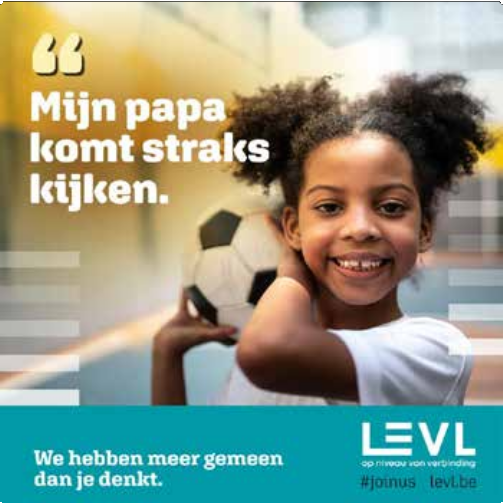 →	LEVL bouwt expertise op rond thema’s als uitbreiding van het netwerk (vierde pijler, mentoring).→	LEVL werkt aan inclusie en de sociale samenhang op dewerkvloer, binnen het onderwijs, bij middenveldorganisaties en binnen de cultuursector.OD1 Middenveld, werkgevers en andere actoren hebbenconcrete handvatten om inclusie te realiseren   	LEVL adviseert ondernemingen, middenveldorganisaties en andere actoren om inclusie te realiseren. Ze informeert, sensibiliseert en stimuleert met vormingen, inspiratie- en ondersteu- ningstrajecten en lerende netwerken. De opgebouwde expertise en goede praktijken worden gebundeld in pakketten (tools, adviezen, methodieken).OD2 Opschalen en verspreiden van de goede praktijken   	LEVL heeft heel wat expertise over inclusie en participatie opgebouwd. Deze deskundigheid en goede praktijken worden via de ontwikkelde pakketten van tools en methodieken breed verspreid om te kunnen opschalen.Strategische doelstelling 6LEVL is een performante netwerkorganisatieDeze ondersteunende strategische doelstelling zorgt ervoor dat de 5 eerdere strategische doel- stellingen in dit meerjarenplan volwaardig uitgevoerd kunnen worden. We zullen dat enerzijds verwezenlijken door een kwaliteitsvolle interne ontwikkeling van een netwerkorganisatie, door kwaliteitsvol management, en door personeelsbeleid met meer focus op zelfsturende teams en gedragen verantwoordelijkheid, een verfijnd kwaliteitsbeleid en een goede werking van de bestuursorganen. Deze ontwikkelingen in intern beleid zullen structureel geëvalueerd en geana- lyseerd worden voor een optimale werking van onze organisatie.Daarnaast is gezond financieel beleid essentieel. Daarin blijven we sterk inzetten op de transpa- rantie van onze financiële flows, bovendien zullen we de financieringsbronnen verder diversifi- eren.OD1 LEVL ontwikkelt en herwerkt de interne reglementen en instrumenten op niveau van de nieuwe organisatiestructuur. Dezetools dienen de nieuwe, horizontale netwerkorganisatie.   	De nieuwe horizontale organisatiestructuur vraagt nieuwe werkwijzen op de verschillende niveaus binnen LEVL. Deze nieuwe werkwijzen moet weerspiegeld worden in onze interne reglementen. Daarom passen we bestaande instrumenten aan en ontwikkelen nieuwe waar nodig.Voor het personeel gaat er extra aandacht naar competentiemanagement en een inclusief aanwervingsbeleid.OD2 LEVL meet de impact van zijn werking enzorgt voor regelmatige bijsturing   	Gezien het maatschappelijk belang van onze opdracht is een goed monitoring- en evaluatiesys- teem (M&E) bij de start van het nieuwe meerjarenplan onontbeerlijk. We willen de impact van onze acties nagaan en bijsturen waar nodig. Vanuit die insteek wilden we nu al grondig nadenken over aanpak en fasering:We willen zicht krijgen op hoe de vooropgestelde ambities en indicatoren bijdragen aan de beoogde maatschappelijke impact. Een M&E-systeem/model op maat van onze maatschappe- lijke opdracht en organisatie heeft een meerwaarde:→	Het stimuleert ons als lerende organisatie om ons verder te ontwikkelen, te leren, onze expertise verder op te bouwen en toekomstige acties en initiatieven gerichter af te stemmen.→	Door de toepassing van verschillende impact- en evaluatietools stimuleren we de dialoog, zowel met onze interne stakeholders als binnen ons breder netwerk.→	LEVL streeft in haar missie en visie naar een duidelijk doel: de volwaardige participatie van mensen met een buitenlandse herkomst . Bovendien krijgt ze als participatieorganisatie ook een aantal duidelijk omschreven opdrachten in het streven naar deze doelstelling. Een goed M&E-systeem ondersteunt de verantwoording, zowel naar haar subsidiegevers als naar de doelgroep wiens belangen ze behartigt.→	Ten slotte maakt een dergelijk systeem maatschappelijke effecten en resultaten zichtbaar. Dat komt ten goede aan een brede gedragenheid en dus ook aan toekomstbestendigheidOD3 De infrastructuur is aangepast aan de nieuwenetwerkstructuur en het nieuwe hybride werken   	LEVL gaat als netwerkorganisatie ook de interne werking en infrastructuur versterken. Een nieuw CRM-programma, met meer parameters voor een duidelijke informatie-indeling, zal ons onder- steunen in de missie. Verder zijn er post-COVID bepaalde noden binnen onze werking en infra- structuur die we gaan aanpakken: de kantoorruimtes moeten beter uitgerust zijn, met kleine (stille) bubbelruimtes, minder vaste bureauplekken, meer flexibiliteit en met oog voor duurzaam- heid op en rond de werkplaats.Om inclusie te realiseren met het oog op haar opdrachten als netwerkorganisatie dient LEVL haar interne werking en interne organisatiestructuur aan te passen.Gezien het belang van deze basisuitbouw om de strategische doelstellingen te realiseren, wilden we nu al grondig nadenken over aanpassingen. Algemeen coördinator1VTEZakelijk medewerker1VTECommunicatiemedewerker1VTEINHOUDELIJKE WERKING INTEGRATIE EN INBURGERINGInterdisciplinaire werking met aandacht voor expertise en netwerkingWonen 0.5VTE   Onderwijs 1VTE   Genuanceerde beeldvorming + media 0.7VTEAnti-discriminatie -anti-racisme                          1 VTE Beleidsparticipatie I&I1VTEStrategische doelstellingenOperationele doelstellingenBeoogde ResultatenWat doet LEVL?IndicatorenStrategische doelstelling 1 Personen met een buitenlandse herkomst participeren aan het lokaal beleidBELEIDS-PARTICIPATIE OD1 Lokale actoren zijn ondersteund om beleidsparticipatie en actief burgerschap van personen met een buitenlandse herkomstte bevorderenGrotere en kleinere gemeenten en andere relevante lokale actoren gaan actief aan de slag met beleidsparticipatie en Actief Burgerschap LEVL ondersteunt -in afstemming met het Agentschap en de VVSG en met aandacht voor  voldoende lokale spreiding - lokale actoren
inzake beleidsparticipatie en actief burgerschap van personen met een buitenlandse herkomst.(a) Overzicht van minimaal 10 acties ter Overzicht van minimaal 10 acties ter sensibilisering van lokale actoren.(a) Overzicht van de bereikte
lokale actoren waaruit voldoende lokale spreiding blijkt.
(a)Ontwikkeling en verspreiding van een ondersteuningspakket in afstemming met de Agentschappen I&I en VVSG. (b) LEVL meet in welke mate de acties met lokale actoren geleid hebben tot initiatieven vanuit lokale actoren om beleidsparticipatie te bevorderen.sensibilisering van lokale actoren.Ontwikkeling en verspreiding van een ondersteuningspakket.LEVL meet in welke mate de acties met lokale actoren geleid hebben tot initiatieven vanuit lokale actoren om beleidsparticipatie te bevorderen.Strategische doelstelling 1 Personen met een buitenlandse herkomst participeren aan het lokaal beleidBELEIDS-PARTICIPATIE OD2 Personen met een buitenlandse herkomst zijn gestimuleerd tot actief burgerschap en beleidsparticipatiei.s.m. lokale actoren Meer personen met een buitenlandse herkomst participeren en dragen bij aan lokaal beleid.LEVL organiseert en faciliteert participatieve trajecten en initiatieven, waarbij personen met een buitenlandse herkomst hun ervaringen en inzichten voor oplossingen kunnen aanreiken aan het beleid, en waarin ze worden gestimuleerd tot actief burgerschapLEVL werkt minimaal 10 participatieve trajecten en initiatieven met de doelgroep uit.LEVL meet in welke mate de trajecten hebben geleid tot beleidsparticipatie en actief burger- schap bij personen met een buitenlandse herkomst.Strategische doelstelling 2 Vanuit ervaringsdes- kundigheid en expertise een evenwaardige en evenredige deelnamevan personen met een buitenlandse herkomst realiseren, voornamelijk op het vlak van wonen, werk en onderwijsWONEN WERK ONDERWIJSOD1 Personen met een buitenlandse herkomst geven vanuit hun expertise en ervaringsdeskundigheid input voor beleidsaanbevelingenPersonen met een buitenlandse herkomst– in al hun diversiteit - krijgen een stem in de samenleving en in het beleidDoor consultaties bij mensen met een
buitenlandse herkomst bouwt LEVL kennis- en expertise op en formuleert ze oplossingen die leiden tot evenredige en evenwaardige participatie en inclusie.LEVL werkt minimaal 10 participatieve trajecten en initiatieven met de doelgroep uit.Overzicht van het aantal bereikte deelnemers aan participatieve trajectenLEVL meet in welke mate de trajecten hebben geleid tot beleidsparticipatie en actief burgerschap bij personen met een buitenlandse herkomst.OD2 Een sterk netwerk bundelt en verdieptde expertise over de uitdagingen enoplossingen voor relevante beleidsdomeinenDe actoren actief in het netwerk hebben inzicht in de uitdagingen en gaan actief aan de slag met de aangereikte oplossingen.LEVL zet uitwisselingen op met praktijkgerichte initiatieven, orga- nisaties op het terrein en andere partners om expertise, knowhow, good practices en oplossingen te bundelen.LEVL komt minimaal 40 keer samen met organi- saties op het terrein/uit het netwerk.LEVL gaat na in welke mate de samenwerking, expertisedeling en uitwisseling heeft geleid tot meer impact. We meten ook de tevredenheid van de partners en sturen bij.OD2 Een sterk netwerk bundelt en verdieptde expertise over de uitdagingen enoplossingen voor relevante beleidsdomeinenDe actoren actief in het netwerk hebben inzicht in de uitdagingen en gaan actief aan de slag met de aangereikte oplossingen.LEVL bouwt via onderzoek en studie samen met haar netwerk kennis en expertise op over drempels naar volwaardige participatie en inclusie, en oplossingen voor die drempels.(a) LEVL initieert of neemt actief deel aan mini- maal 5 (wetenschappelijke en/of actiegerichte) onderzoeken.OD2 Een sterk netwerk bundelt en verdieptde expertise over de uitdagingen enoplossingen voor relevante beleidsdomeinenDe actoren actief in het netwerk hebben inzicht in de uitdagingen en gaan actief aan de slag met de aangereikte oplossingen.Onderbouwde beleidsdossiers met aanbevelingen zijn geformuleerd en beschikbaar rond prioritaire dossiers.(a) LEVL heeft minimaal 20 onderbouwde adviezen.Strategische doelstelling 3 Het Vlaams beleid werkt aan evenredige en even- waardige participatie van personen met een migratieachtergondWONEN WERK ONDERWIJS OD1 Personen met een buitenlandse herkomst zijn vertegenwoordigd bijde Vlaamse  overheidDe Vlaamse overheid kan weloverwogen beleidskeuzes maken die bijdragen aan volwaardige participatieLEVL neemt actief deel aan minstens 5 relevante adviesraden/ overlegfora (o.a VLOR, SERV, enz).We gaan na in welke mate de input wordt opgenomen in  deze adviesraden.LEVL neemt vertegenwoordigings- werk op in relevante adviesraden en overlegfora vanuit haar expertise en beleidsadviezen.OD2 Beleidsactoren worden door LEVL geïnformeerd en gestimuleerd om te werken aan evenredige en evenwaardige participatie van personen met een  buitenlandse herkomstBinnen de eigen beleidsdomeinen realiseren beleidsactoren steeds meer en beter de volwaardige participatie van personen met een buitenlandse herkomst.(a) LEVL overlegt 30 keer met beleidsmakers en beleidsactoren over concrete beleidsdossiers/-adviezen.LEVL neemt actief deel aan minimaal 10 ad hoc of structurele netwerkmomenten met relevante beleidsactoren in functie van beleidsdossiers.LEVL gaat na hoeveel en welke aanbevelingen hebben geleid tot beleid met oog voor inclusie, en bepaalt de succesfactoren.LEVL gaat in dialoog met beleidsmakers over haar beleidsdossiers en -adviezen.Strategische doelstelling 4 Het draagvlak voor een inclusieve samenleving is vergroot en racisme en discriminatie wordt bestredenANTI- DISCRIMINATIEANTI-RACISMEGENUANCEERDE BEELDVORMING COMMUNICATIE OD1 De positieve erkenning van ieders gelaagde identiteit wordt versterkt door genuanceerde beeldvorming over superdiversiteitDoor dat media- en andere relevante actoren genuanceerd communiceren over de bestaande superdiversiteit is er een positieve erkenning van ieders gelaagde identiteitMinimaal 15 acties om media-actoren te sensibiliseren, ondersteunen en versterken.Media-actoren nemen stappen om beeldvorming te veranderen.LEVL sensibiliseert en versterkt media-actoren in genuanceerde beeldvorming en berichtgeving over personen met een migratieachter- grond en de uitdagingen voor een inclusieve samenleving.Strategische doelstelling 4 Het draagvlak voor een inclusieve samenleving is vergroot en racisme en discriminatie wordt bestredenANTI- DISCRIMINATIEANTI-RACISMEGENUANCEERDE BEELDVORMING COMMUNICATIE OD2 Het draagvlak voor de (beleids)aanbevelingen van LEVL wordt vergroot bij (beleids)actoren ende brede samenleving(beleids)Actoren en de brede samenleving initiëren de aanbevelingen en realiseren  zo een inclusieve samenleving(a) Ontwikkeling van minimaal 5 (sensibiliserings) campagnes.In samenwerking met (media) actoren ontwikkelt LEVL-sensibili- seringscampagnes waarbij super- diversiteit en haar uitdagingen genuanceerd in beeld worden gebracht.Strategische doelstelling 4 Het draagvlak voor een inclusieve samenleving is vergroot en racisme en discriminatie wordt bestredenANTI- DISCRIMINATIEANTI-RACISMEGENUANCEERDE BEELDVORMING COMMUNICATIE OD2 Het draagvlak voor de (beleids)aanbevelingen van LEVL wordt vergroot bij (beleids)actoren ende brede samenleving(beleids)Actoren en de brede samenleving initiëren de aanbevelingen en realiseren  zo een inclusieve samenleving(a) LEVL zorgt voor:40 persinitiatieven, persberichtenen opiniestukken15 aanbevelingen op de website;25 nieuwsbrievenLEVL communiceert actief over haar beleidsaanbevelingen in de media en werkt aan draagvlakverbredende acties.OD3 LEVL bewaakt en komt op voor de grondrechten en mensenrechten van haar doelgroepDe grond- en mensenrechten van personen met een buitenlandse herkomst worden gevrijwaard door alle betrokken actoren in de samenleving(a) LEVL maakt een analyserapport op met een analyse en aanbevelingen, en overhandigt dat aan beleidsmakers en overheidsinstanties.LEVL analyseert en rapporteert over discriminatie en inbreuken op grondrechten en mensenrechten van personen met een buitenlandse herkomst.OD2 Het draagvlak voor de (beleids)aanbevelingen van LEVL wordt vergroot bij (beleids)actoren ende brede samenleving(beleids)Actoren en de brede samenleving initiëren de aanbevelingen en realiseren  zo een inclusieve samenleving(a) LEVL faciliteert en neemt deel aan minimaal 3 coalities.LEVL bouwt, voedt en ondersteunt netwerken die inzetten op een breder draagvlak voor non-dis- criminatie bij beleid, het bredere werkveld en de publieke opinie.OD2 Het draagvlak voor de (beleids)aanbevelingen van LEVL wordt vergroot bij (beleids)actoren ende brede samenleving(beleids)Actoren en de brede samenleving initiëren de aanbevelingen en realiseren  zo een inclusieve samenleving(a) Instrument / methodiek ter bewaking van grond- en mensenrechten.LEVL ontwikkelt i.s.m. haar netwerk een innovatieve aanpak om grond- en mensenrechten te bewaken.OD1 Middenveld, werkgevers en andere actoren hebben concrete handvatten om inclusie te realiserenOD2 Opschalen en verspreiden van de goede praktijkenPersonen met een buitenlandse herkomst participeren evenredige en evenwaardig aan de samenleving Relevante actoren implementeren goede praktijken binnen hun structurele werkingMinimaal 4 uitgewerkte pakketten (tools, adviezen, methodieken en goede praktijken). Elke doelgroep (middenveld, werkgevers en andere actoren) is bereikt.De bereikte actoren hebben stappen gezet inzake inclusie.Middenveld, werkgevers en andere actoren krijgen adviezen en bruikbare tools aangereikt om te werken aan evenredige en even- waardige participatie van personen met een buitenlandse herkomst.OD1 Middenveld, werkgevers en andere actoren hebben concrete handvatten om inclusie te realiserenOD2 Opschalen en verspreiden van de goede praktijkenPersonen met een buitenlandse herkomst participeren evenredige en evenwaardig aan de samenleving Relevante actoren implementeren goede praktijken binnen hun structurele werking(a) Minimaal 30 inspiratie of- ondersteuningstrajec- ten en andere initiatieven met private (boven-) lokale actoren.LEVL realiseert in samenwer- king met actoren inspiratie- en ondersteuningstrajecten, lerendenetwerken en/of andere initiatieven.OD1 Middenveld, werkgevers en andere actoren hebben concrete handvatten om inclusie te realiserenOD2 Opschalen en verspreiden van de goede praktijkenPersonen met een buitenlandse herkomst participeren evenredige en evenwaardig aan de samenleving Relevante actoren implementeren goede praktijken binnen hun structurele werking(a) Verspreiding van de uitgewerkte pakketten.LEVL verspreidt de uitgewerkte pakketten en schaalt ze op bij het middenveld, werkgevers en andere actoren op het terrein.Strategische doelstelling 5 Middenveld, werkgevers en andere actoren op het terrein zijn versterkt om inclusie van personen met een migratieach- tergrond te realiserenPROJECTEN SCAN&DOHOIDEEL VAN ONDERWIJS (NOOSHIN, WENDY)OD1 LEVL ontwikkelt en herwerkt interne reglementen en instrumenten op niveau van de nieuwe organisatiestruc- tuur. Deze tools dienen de nieuwe, horizontale netwerkorganisatieDe interne werking van LEVL functioneert optimaal(a) LEVL beschikt over een vernieuwd intern regle- ment en een vernieuwde medewerkersgids. (einde 2022)De bestaande interne reglementen en instrumenten zijn aangepast op basis van nieuwe ontwikkelingen zoals de deontologische code, het nieuwe werken of de vlakkere organisatiestructuur.Strategische doelstelling 5 Middenveld, werkgevers en andere actoren op het terrein zijn versterkt om inclusie van personen met een migratieach- tergrond te realiserenPROJECTEN SCAN&DOHOIDEEL VAN ONDERWIJS (NOOSHIN, WENDY)OD2 LEVL meet de impact van zijn werking en zorgt voor regelmatige bijsturingLEVL zorgt voor blijvende impact door te waarborgen dat zijn acties en initiatieven steeds op maat zijn van de veranderende samenleving en diens uitdagingen(a) Jaarlijks vindt er een tevredenheidsmeting plaats onder het personeel.(a) Vernieuwd functioneringsbeleid wordt ontwik- keld voor alle medewerkers (inclusief coördi- natie) waaruit vormings- en opleidingskansen voortkomen.(a) LEVL beschikt over sterk VTO-beleid, met ruimte en aandacht voor inhoudelijke expertiseop- bouw. (einde 2022)(a) Er is aanwervings- en talentenbeleid, zodat LEVL zelf voorbeeldwerkgever is op het vlak van diversiteit en inclusie.LEVL heeft een kwaliteitsvol en performant personeelsbeleidStrategische doelstelling 5 Middenveld, werkgevers en andere actoren op het terrein zijn versterkt om inclusie van personen met een migratieach- tergrond te realiserenPROJECTEN SCAN&DOHOIDEEL VAN ONDERWIJS (NOOSHIN, WENDY)OD2 LEVL meet de impact van zijn werking en zorgt voor regelmatige bijsturingLEVL zorgt voor blijvende impact door te waarborgen dat zijn acties en initiatieven steeds op maat zijn van de veranderende samenleving en diens uitdagingen(a) LEVL beschikt over een impactmetingstool en monitorings- en evaluatie-instrumenten ter ondersteuning van de te behalen resultaten.LEVL ontwikkelt een impactevaluatiemodel op maat die periodiek wordt ingezet en die leidt tot procesinterventie en/of bijsturingStrategische doelstelling 6 LEVL is een performante netwerkorganisatie(zie zakelijk luik)COÖRDINATIE(KATLEEN en SHARON) OD3 De infrastructuur is aangepast aan de nieuwe netwerkstructuur en het nieuwe hybride werkenDe beoogde doelstellingen worden gerealiseerd door een duurzaam intern beleid(a) LEVL heeft een nieuw CRM-programma. (operationeel in 2023)(a) Verhuis van het hoofdkantoor naar een nieuwe locatie.LEVL investeert in duurzaam beleid op vlak van infrastructuur op maat van de netwerkorganisatie.Strategische doelstelling 6 LEVL is een performante netwerkorganisatie(zie zakelijk luik)COÖRDINATIE(KATLEEN en SHARON) OD3 De infrastructuur is aangepast aan de nieuwe netwerkstructuur en het nieuwe hybride werken(a) LEVL beschikt over een nieuwe organisatiestructuur. (eerste helft 2022)LEVL operationaliseert de nieuwe organisatiestructuur in een gefaseerd proces.Strategische doelstelling 6 LEVL is een performante netwerkorganisatie(zie zakelijk luik)COÖRDINATIE(KATLEEN en SHARON) OD4 LEVL heeft een gezonde, transparante en gediversifieerde financiële werkingLEVL heeft gediversifieerde inkomsten die de duurzaamheid van de werking ten goede komen.(a) De inhoudelijke stafmedewerkers zijn versterkt door een opleiding projectschrijven.(a) We hebben met partners uit ons netwerk concrete projecten opgezet.(a) We streven naar het einde van dit meerjarenplan in 2026 naar twee derde andere inkomstenbronnen op de totaal beschikbare middelen.LEVL diversifieert haar inkomstenSDTotaal VTEVTE I.I.Project- subsidieInt&Inb subsidiePersoneels- kostenWerkings- kostenTotale kost/ sd%SD 11,171,17-121.417,8079.374,527.583,3386.957,856%SDTotaal VTEVTE I.I.Project- subsidieInt&Inb subsidiePersoneels- kostenWerkings- kostenTotale kost/ sd%SD 22,741,00123.129,76103.205,13183.146,659.083,33192.229,9913%SDTotaal VTEVTE I.I.Project- subsidieInt&Inb subsidiePersoneels- kostenWerkings- kostenTotale kost/ sd%SD 32,741,00123.129,76103.205,13183.146,659.083,33192.229,9913%SDTotaal VTEVTE I.I.Project- subsidieInt&Inb subsidiePersoneels- kostenWerkings- kostenTotale kost/ sd%SD 42,371,1777.811,43121.417,80158.285,0738.183,33196.468,4014%SDTotaal VTEVTE I.I.Project- subsidieInt&Inb subsidiePersoneels- kostenWerkings- kostenTotale kost/ sd%SD 56,820,82349.178,4284.992,46442.487,6424.183,33466.670,9832%